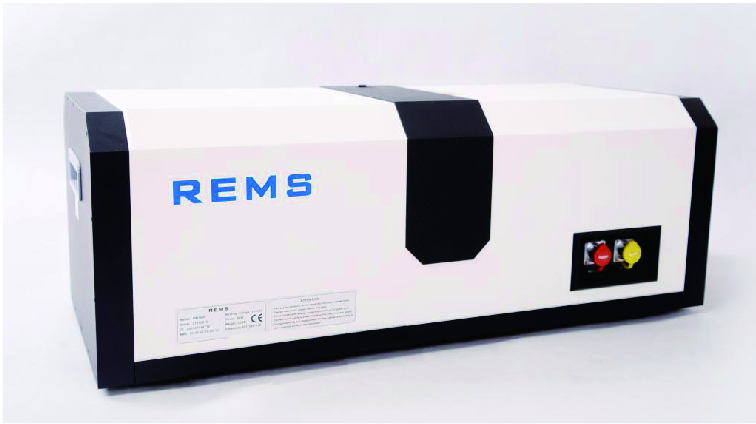 REMS雨滴谱能量观测系统REMS系统的基本原理来自于摄影测量的三维深度测量技术。系统通过布置合理的拍摄光环境，在降雨过程中对通过观测视野的雨滴进行高速连续拍摄。系统内置的立体相机在同步信号的驱动下记录雨场数据。得到现场数据后，经过系统的分析软件计算获得降雨的雨滴直径、速度分布，并给予这些数据进一步得到冲量、雨量、雷达系统反演等参数。立体相机的高速同步技术。与其他产品相对比的优势本系统区别于常规的线扫描技术，直接采用面阵相机拍摄实际的雨滴影像，计算雨滴在三维空间的实际位置和尺寸。低照度影像的解译技术。降雨过程中大气光环境照度低、雨滴本身的对比度低，高速摄影时快门时间短。这些因素的共同作用下导致原始的观测影像能见度有限，我们采用了统计学习的视觉技术有效的提取出雨滴的信息。雨滴场景的三维重建技术。降雨过程中雨滴在三维空间随机分布，通过摄影测量的三维空间重建技术可以有效的反映真实的雨滴位置，获得雨滴的真实位置并精确的计算获得雨滴的实际直径。观测系统的防雨技术。相机系统、灯光系统都是防雨级别较低的弱电设备，为了长时间在野外作业，为此我们研制了行之有效的防雨的观测窗口技术。应用领域：气象科学研究院、农业气象和水文学、机场公路交通监控产品特点面阵相机拍摄实际的雨滴影像低照度影像的解译技术雨滴场景的三维重建技术观测系统的防雨技术技术参数有效观测窗口长200宽100高200mm系统分辨率0.1毫米系统测量精度雨滴物理尺寸精度1%，速度精度3%系统尺寸长915宽330高360mm总重量8公斤防雨外材质防雨、防雷、耐低温ABS材料工作电源220Vdc交流电系统功率15W软件系统在线高速记录，数据离线分析计算